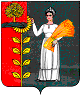 СОВЕТ  ДЕПУТАТОВ СЕЛЬСКОГО  ПОСЕЛЕНИЯ НОВОЧЕРКУТИНСКИЙ  СЕЛЬСОВЕТ Добринского муниципального района  Липецкой  области74 - я сессия IV созываР Е Ш Е Н И Е                                                                                                                                      21.04.2015 г.                                 с. Новочеркутино                                № 211 - рсОб утверждении Генерального плана                                                                                            сельского поселения Новочеркутинский сельсовет                                                    Добринского муниципального районаРассмотрев представленный администрацией сельского поселения проект Генерального плана сельского поселения Новочеркутинский  сельсовет Добринского муниципального района», в соответствии с Федеральным законом № 131-ФЗ от 06.10.2003 года «Об общих принципах организации местного самоуправления в Российской Федерации», с Градостроительным кодексом Российской Федерации, руководствуясь результатами публичных слушаний, Совет депутатов сельского поселения Новочеркутинский сельсовет  РЕШИЛ:      1. Утвердить Генеральный план сельского поселения Новочеркутинский сельсовет Добринского муниципального района.      2. Определить местонахождение Генерального плана сельского поселения Новочеркутинский сельсовет Добринского муниципального района: здание администрации сельского поселения Новочеркутинский сельсовет Добринского  муниципального района, расположенное по адресу: Липецкая область, Добринский район, с. Новочеркутино, ул. Центральная, д. 1.3. Направить указанный нормативный правовой акт главе  сельского поселения для подписания и официального обнародования.       4. Настоящее решение вступает в силу со дня его официального обнародования.Председатель Совета депутатов                                                                         сельского поселения                                                                                             Новочеркутинский сельсовет                                                       И.С.Пытин   